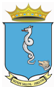 COMUNE DI ITRIProvincia di LatinaElenco dei componenti esterni delle Commissioni di gara per l’affidamento di Lavori / Servizi / Forniture ai sensi dell’art. 77 del D.Lgs 50/2016ATTO DI ACCETTAZIONE DI INCARICO E DICHIARAZIONE DI ASSENZA DI CAUSE DI INCOMPATIBILITÀ PER LA NOMINA A PRESIDENTE O/A COMMISSARIO DI GARA EX ART. 77 D.LGS. 18.04.2016, N. 50.Il/La sottoscritto/a __________________________________ nato a ____________________c.f. ________________________ residente in ___________________________documento di riconoscimento ___________________________nominato/a dal Comune di Itri componente / presidentedella commissione giudicatrice di cui all’art. 77 del D. Lgs. 50/2016, con determina n. 102  del 20.02.2021, in relazione alla procedura di gara in oggetto con la presente dichiara espressamentedi accettare la nomina di cui sopra ed il regolamento all’uopo predisposto dal Comune di Itri;	ai sensi degli articoli 46 e 47 del D.P.R. 28 dicembre 2000, n. 445, dichiara altresìin conformità a quanto previsto dell’art. 77, commi 4, 5 e 61 e dell’art. 422 del D. Lgs. n. 50/2016:1) di non aver svolto alcuna incarico tecnico relativamente al contratto da affidare con la procedura in oggetto;2) di non aver rivestito cariche di pubblico amministratore nel biennio precedente l’avvio della presente procedura di affidamento;3) di non aver concorso, in qualità di membro di commissione giudicatrice, all’approvazione di atti dichiarati illegittimi, con dolo o colpa grave accertata in sede giurisdizionale con sentenza non sospesa;4) di non essere a conoscenza, al momento dell’assunzione dell’incarico di Presidente/Commissario della gara in oggetto, della sussistenza di alcuna situazione che comporti l’obbligo di astensione dalla partecipazione alla Commissione; 5) di non essere stato condannato, neppure con sentenza non passata in giudicato, per i reati previsti nel capo I - del titolo II del libro secondo del codice penale ai sensi dell’art. 35-bis, comma 1, lett. c) del D. Lgs. 165/2001; 6) di non essere, pertanto, nelle condizioni di incompatibilità di cui alle disposizioni normative Legge 190/2012, D. Lgs. 39/2013, D. Lgs. 50/2016, ai fini della nomina a componente della Commissione giudicatrice della gara in oggetto; 7) di impegnarsi, qualora in un momento successivo all’assunzione dell’incarico, sopraggiunga una delle condizioni di incompatibilità di cui alle predette norme, ovvero una situazione (o la conoscenza della sussistenza di una situazione) di conflitto di interessi, anche potenziale, a darne notizia agli altri componenti della Commissione e ad astenersi e/o dimettersi dalla funzione; 8) di essere consapevole delle sanzioni penali previste dall’art. 76 del D.P.R. 445/2000 in caso di dichiarazioni mendaci;9) di essere informato che, ai sensi e per gli effetti di cui al Regolamento Europeo n° 679/2016 - GDPR, i dati personali raccolti sono acquisiti esclusivamente al fine della prevenzione di eventuali conflitti di interesse e saranno trattati, anche con strumenti informatici, esclusivamente nell'ambito del procedimento per il quale la presente dichiarazione viene resa e il titolare del trattamento dei dati è il Comune di Itri (LT); 10) di essere informato che la presente dichiarazione ed il proprio curriculum vitae saranno pubblicati sul sito del Comune di Itri (LT) in ottemperanza a quanto prescritto dall’art. 29, comma 1 del D. Lgs. 50/2016.Itri, lì_______________							in fede									_______________________